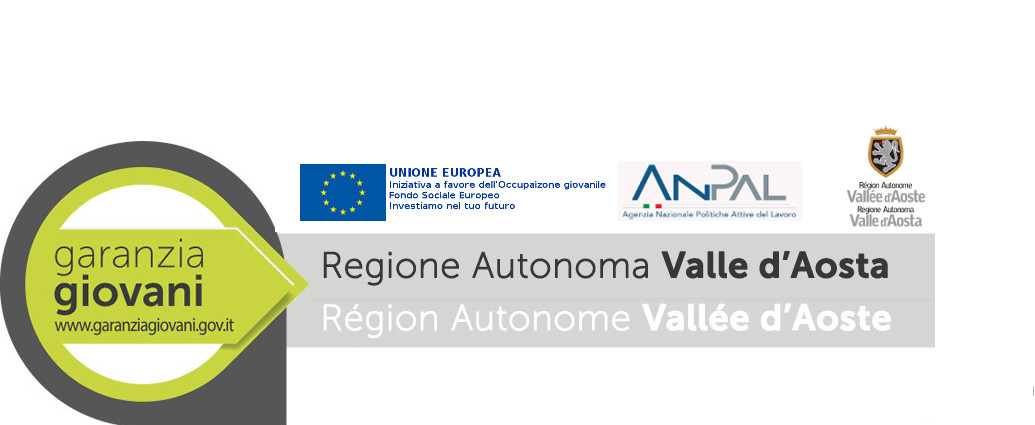 RICHIESTA DI EROGAZIONE DELL’INDENNITÀ MENSILEIl/la sottoscritto/a ……………….………………………... nato/a il …………………….. a ……………….. provincia ………………, residente in ……………………., via …………………………., provincia …………, CAP ………………., (in caso di domicilio diverso dalla residenza) domiciliato in ………………….., via …………..……………, provincia ……………………….., CAP …………………, telefono………………………., e-mail …………………………………………, codice fiscale …….…………………………..………, in qualità di volontario presso il soggetto attuatore …………………………………, codice fiscale/partita iva ………………………………., ai sensi del contratto di servizio civile sottoscritto in data ………………………………, la durata del quale è pari a 12 mesi, da svolgersi nel periodo dal 1 novembre 2017 al 31 ottobre 2018.chiedol’erogazione dell’indennità mensile attraverso l’accredito sul conto corrente bancario o postale presso la Banca/Posta……………………….……………………………………………………………………. sede di ……………………………………………………………………. intestato a ………………………………………........................... (che deve coincidere con il beneficiario dell’indennità) codice IBAN:allegocopia fronte/retro del documento di riconoscimento in corso di validità.Luogo e data, …………………………Firma ……………………………..	Timbro e firma per ricevuta Ente